Parish Dates From February 2023 Tuesday 7th Feb              10.15am Morning Prayer  in the LodgeWednesday 8th Feb          7.15pm ALPHA in the Lodge                                           WHY AND HOW SHOULD WE TELL OTHERS?Thursday 9th Feb.            4.30pm  Bible and Biscuits in the Lodge. Sunday 12th Feb               9.00am Holy Communion                                         10.30am Morning Worship with Sunday SchoolTuesday 14th Feb.           10.15am   Morning Prayer in the Lodge.                                           7.30pm  Men’s Fellowship in the Village Hall.Wednesday 15th Feb                      NO ALPHA THIS WEEK.Saturday 18th Feb           7.30pm Karaoke and Quiz Night   (see inside)Sunday 19th Feb               9.00am Holy Communion                                         10.30am Holy Communion.                                           3.45pm. PANCAKE CHURCH IN VILLAGE HALLTuesday 21st Feb.            10.15am   Morning Prayer in the Lodge.                                           7.30pm  Ladies Group in the Village Hall.  Wednesday 22nd Feb.       7.30pm. ASH WEDNESDAY HOLY COMMUNION.  Thursday 23rd Feb             4.30pm Chat & Chocolate in the LodgeSunday 26th Feb                9.00am Holy Communion                                          10.30am Morning Worship with Sunday SchoolTuesday 28th Feb.            10.15am   Holy Communion in the Lodge.Wednesday 1st March       7.15pm ALPHA  in the Lodge                                             HOW CAN I RESIST EVIL?Thursday 2nd March         4.30pm  Bible and Biscuits in the Lodge. Sunday 5th March            9.00am Holy Communion                                         10.30am Parish Communion with Sunday School                                           4.00pm  Holy Communion (Old Mill Court)Tuesday 7th March         10.15am   Holy Communion in the Lodge.Wednesday 8th March      7.15pm ALPHA  in the Lodge                                             DOES GOD HEAL TODAY?Thursday 9th March          4.30pm Chat & Chocolate in the LodgeSuggested Bible Readings This Week.Monday 6th Feb.  Mark 6 v 53-end.             Tuesday 7th Feb.  Mark 7: v 1-13.Wednesday 8th Feb. Mark 7: v 14-23.         Thursday 9th Feb.  Mark 7 v 24-30.   Friday 10th Feb.  Mark 7: v 31-end.             Saturday 11th Feb.  Mark 8: v 1-10.www.hooleparishchurch.com Facebook page: St Michael and All Angels Church, Hoole, Rector Ann Templeman anntempleman@live.co.uk 01772 448515 or 07877659156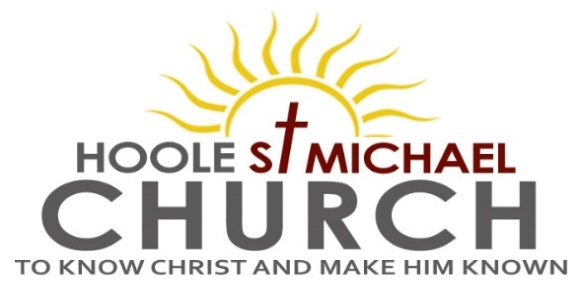 Welcome to our Church today.  Please stay for refreshments in the Lodge after the service.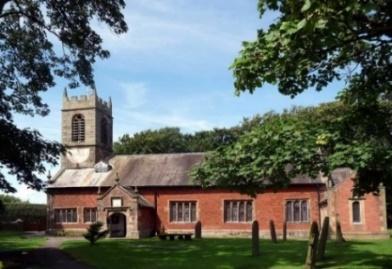 Sunday 5th February 2023 GOD’S SAVING ACT.     ‘Praise be to the Lord, the God of Israel, for He has come and            redeemed his people.’                               Luke 1: v 68.PRAYER OF THE DAY    Eternal God, whose Son went among the crowds and brought healing with his touch: help us to show his love,in your Church as we gather together, and by our lives as they are transformed into the image of Christ our Lord.              Amen.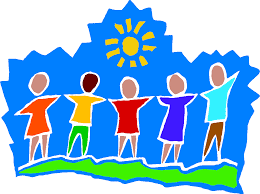  Sunday School today during the service.      There are toys and              colouring sheets for younger children at the back of church       9.00am.   Holy Communion (Book of Common Prayer) begins p237     10.30am.   Parish Communion with Sunday School   Reading:  Luke 1: v 67-80.     Hymns:  Screen – Light of the world, you stepped down into darkness.                     901 – This little light of mine.                    Canticle 2 – O bless the God of Israel.                    658 – There is a redeemer.                    461 – My Jesus my saviour. H/C Hymns:  Screen – Here is Love vast as the ocean.  620 – Such love.   4.00pm.   Holy Communion (Old Mill Court). Reading:  Luke 1: v 67-80.     His father Zechariah was filled with the Holy Spirit and prophesied:     ‘Praise be to the Lord, the God of Israel, because he has come to his people and redeemed them. He has raised up a horn of salvation for us
in the house of his servant David (as he said through his holy prophets of long ago), salvation from our enemies and from the hand of all who hate us –
to show mercy to our ancestors and to remember his holy covenant, the oath he swore to our father Abraham: to rescue us from the hand of our enemies,
and to enable us to serve him without fear in holiness and righteousness before him all our days.     And you, my child, will be called a prophet of the Most High; for you will go on before the Lord to prepare the way for him, to give his people the knowledge of salvation through the forgiveness of their sins, because of the tender mercy of our God, by which the rising sun will come to us from heaven to shine on those living in darkness and in the shadow of death,
to guide our feet into the path of peace.’     And the child grew and became strong in spirit; and he lived in the wilderness until he appeared publicly to Israel.Prayer:   We pray for Dexter Holding and Harry Tomlinson- Farrel who have both been recently baptised and  for their families at this special time in family life and for all those who will prepare for Confirmation on May 21st. We pray for the sick especially Erika Ivy, Sam Burns, Mona Lewis, Christine Barker, Maureen Williams, Jim Ashcroft, Josephine Hodge and  Antonietta Broadhurst. We give thanks for the lives of Annie Robinson and John Carr & pray for their families & friends. SAVE THE DATECORONATION CHARITY DINNER FRIDAY 28TH APRIL at the VENUE, MUCH HOOLE VILLAGE HALL 7.00PMCORONATION  WEEKEND MAY 6TH/7THSunday May 7th 10.30amCIVIC SERVICE in St Michael’s Churchfollowed byCOMMUNITY CELEBRATIONS ON ST MICHAEL'S  SCHOOL FIELD WITH BBQ, and FOOTBALL MATCHKaraoke and Quiz Night in the Lodge Saturday February 18th at 7.30pmThe evening opens with a short Music Quiz, going on to Karaoke.  The price including drinks and nibbles is £5.00 with children free. Tickets on sale today  Leprosy Mission – Used Stamps If you have any used stamps please bring  them to church or give them to Sheila Taylor during the next month as the scheme use to raise money for charity is being discontinued. 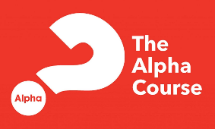 ALPHA SESSIONS JANUARY –7.15- 8.45PM IN THE LODGE With each session repeated at 11.00am on the following Tuesday.Wed  8th Feb  WHY AND HOW SHOULD WE TELL OTHERS?Wednesday 15th February               NO ALPHA THIS WEEKBeginning of Lent: Wednesday 22nd February               7.30pm ASH WEDNESDAY Holy Communion5. Wednesday 1st March                  HOW CAN I RESIST EVIL?6. Wednesday 8th March                 DOES GOD HEAL TODAY? 7. Wednesday 15th March             HOW CAN I MAKE THE MOST OF THE REST OF MY  LIFE? - WITH JACOB’S JOIN MEAL   8.  Wednesday 22nd March          PREPARING FOR EASTER 19. Wednesday 29th March               PREPARING FOR EASTER 210. SUNDAY 2ND APRIL            PALM SUNDAY  HOLY WEEK BEGINS                      10.30AM Palm Sunday service with donkey procession11. THURSDAY 6TH APRIL   7.00PM Maundy Thursday   PASSOVER MEAL                                           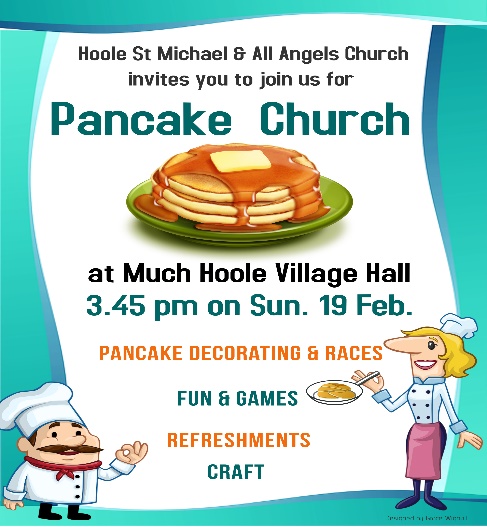 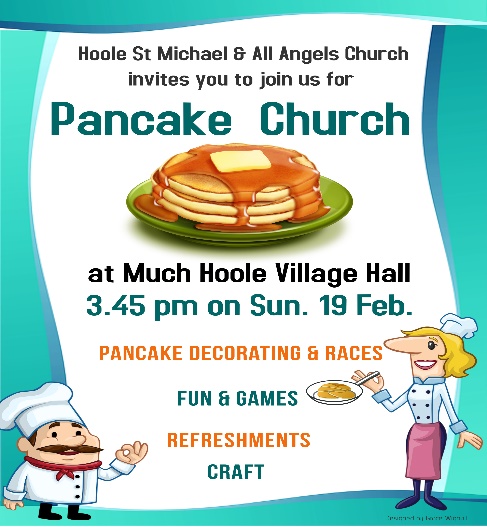 